Об утверждении порядка и условий предоставления иных межбюджетных трансфертов из бюджета сельского поселения Арслановский  сельсоветмуниципального района Буздякский район Республики Башкортостанбюджету муниципального района Буздякский районРеспублики БашкортостанВ соответствии со статьей 142.5 Бюджетного кодекса Российской Федерации, Федеральным законом от 06  октября 2003года № 131-ФЗ «Об общих принципах организации местного самоуправления в Российской Федерации» Совет сельского поселения Арслановский  сельсовет муниципального района Буздякский район Республики Башкортостан РЕШИЛ:Утвердить прилагаемый порядок и условия предоставления иных межбюджетных трансфертов из бюджета сельского поселения Арслановский  сельсовет муниципального района Буздякский район Республики Башкортостан бюджету муниципального района Буздякский район Республики Башкортостан.Опубликовать настоящее решение на официальном сайте сельского поселения Арслановский  сельсовет муниципального района Буздякский район Республики Башкортостан.Настоящее решение вступает в силу момента опубликования (обнародования).Контроль за исполнением настоящего решения возложить на постоянную комиссию по бюджету, налогам и вопросам собственности Совета сельского поселения Арслановский  сельсовет муниципального района Буздякский район Республики Башкортостан.И.о.главы сельского поселения Арслановский  сельсовет МР Буздякский район РБ :                                                   И.Н.ЗиннатуллинаПриложениек решению Совета сельского поселения Арслановский  сельсовет муниципального района Буздякский район Республики Башкортостанот 22.12. 2021 года № 102Порядок и условия предоставления иных межбюджетных трансфертов из бюджета сельского поселения Арслановский  сельсовет муниципального района Буздякский район Республики Башкортостан бюджету муниципального района Буздякский район Республики БашкортостанОбщие положенияНастоящий порядок и условия предоставления иных межбюджетных трансфертов из бюджета сельского поселения Арслановский  сельсовет муниципального района Буздякский район Республики Башкортостан (далее – бюджет сельского поселения) бюджету муниципального района Буздякский район Республики Башкортостан (далее – бюджет муниципального района) определяют механизм и условия предоставления иных межбюджетных трансфертов из бюджета сельского поселения бюджету муниципального района.Условия предоставления иных межбюджетных трансфертовИные межбюджетные трансферты из бюджета сельского поселения, входящего в состав муниципального района, бюджету муниципального района предоставляются в следующих случаях:при передаче району части полномочий  сельского поселения, входящего в состав муниципального района, по решению вопросов местного значения;в иных случаях, установленных законодательством Российской Федерации, законодательством Республики Башкортостан и нормативными правовыми актами муниципального района Буздякский район Республики Башкортостан. Порядок предоставления иных межбюджетных трансфертовРешение о предоставлении иных межбюджетных трансфертов бюджету муниципального района оформляется решением Совета сельского поселения о бюджете сельского поселения на очередной финансовый год и на плановый период, а также решениями Совета сельского поселения о внесении изменений в бюджет сельского поселения на соответствующий год и плановый период.Иные межбюджетные трансферты предоставляются в пределах бюджетных ассигнований и лимитов бюджетных обязательств, утвержденных сводной бюджетной росписью бюджета сельского поселения.Основанием для предоставления иных межбюджетных трансфертов бюджету муниципального района в случае, предусмотренном пунктом 1 раздела 2 настоящего Порядка, являются соглашения о передаче органам местного самоуправления муниципального района Буздякский район Республики Башкортостан части полномочий по решению вопросов местного значения сельского поселения, утвержденные решениями Совета сельского поселения и муниципального района Буздякский район Республики Башкортостан.Объем, целевое назначение, порядок и сроки предоставления иных межбюджетных трансфертов, порядок предоставления отчетности определяются в соглашении.Контроль за использованием иных межбюджетных трансфертовКонтроль за целевым использованием иных межбюджетных трансфертов осуществляется на основании отчетов о расходовании финансовых средств, предоставляемых Администрацией муниципального района Буздякский район Республики Башкортостан в Администрацию сельского поселения. Периодичность и форма предоставления отчетов определяются соглашением.Санкционирование перечисления иных межбюджетных трансфертов осуществляется финансовым органом, исполняющим бюджет сельского поселения.Расходование средств, переданных в виде иных межбюджетных трансфертов, на цели, не предусмотренные соглашением, не допускается.Органы местного самоуправления муниципального района несут ответственность за нецелевое использование иных межбюджетных трансфертов в соответствии с законодательством Российской Федерации.В случае нецелевого использования иных межбюджетных трансфертов финансовые средства подлежат возврату в бюджет сельского поселения в сроки, установленные соглашением.Не использованные по состоянию на 1 января текущего финансового года межбюджетные трансферты, полученные в форме иных межбюджетных трансфертов, имеющих целевое назначение, подлежат возврату в доход бюджета сельского поселения, в порядке, установленном пунктом 5 статьи 242 Бюджетного кодекса Российской Федерации.В случае, если неиспользованный остаток межбюджетных трансфертов, полученных в форме иных межбюджетных трансфертов, имеющих целевое назначение, не перечислен в доход бюджета, указанные средства подлежат взысканию в доход бюджета сельского поселения.Башҡортостан РеспубликаhыБүздəк районымуниципаль районынынАрыслан ауыл Советыауыл билəмəhе Советы452722, Иске Богазы ауылыҮҙәк урамы, 53/4Тел2-91-83Башҡортостан РеспубликаhыБүздəк районымуниципаль районынынАрыслан ауыл Советыауыл билəмəhе Советы452722, Иске Богазы ауылыҮҙәк урамы, 53/4Тел2-91-83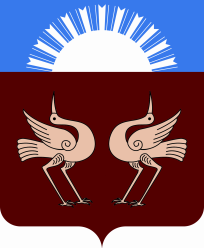 Республика БашкортостанСовет Сельского поселенияАрслановский сельсоветмуниципального районаБуздякский район452722, с. Старые БогадыУл.Центральная, 53/4Тел. 2 -91-83Республика БашкортостанСовет Сельского поселенияАрслановский сельсоветмуниципального районаБуздякский район452722, с. Старые БогадыУл.Центральная, 53/4Тел. 2 -91-83КА Р А Р  «22 » декабрь 2021 й               № 102№ 102                           Р Е Ш Е  Н И Е  «22 »  декабря 2021 г                           Р Е Ш Е  Н И Е  «22 »  декабря 2021 г